Edukační seminář - Novinky v ošetřovatelské péči o pacienta se zavedeným PICC katétremFN Brno – Interní hematologická a onkologická klinika pořádá edukační seminář určený pro lékaře, sestry a zdravotnické záchranáře, kteří se ve své praxi setkávají s pacienty s PICC katétry. Přijeďte se o této problematice dozvědět více, abychom společně zajistili efektivní a komfortní žilní přístup pro pacienty. Seminář v roce 2018 bude rozšířen o novinky v ošetřovatelské péči. A jak tomu bylo na posledních dvou seminářích, pokusíme se zajistit vhodné pacienty, aby přítomní mohli sledovat zavedení PICC přímo na našem pracovišti. 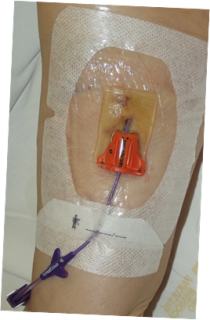 Termíny pro rok 2018:			24. 1. 2018		         9. 3. 2018	  7. 6. 2018		      17. 9. 2018				Délka semináře							1 den – od 10,00 do 15,00 hodPočet účastníků:	20						Místo konáníFN Brno, pavilon L, II. poschodí, Modrý salonekPředpokládaná cena 550,- Kč – cena je osvobozena od DPHCílem semináře je: vybavit zdravotnické pracovníky potřebnými znalostmi, dovednostmi a návyky k výkonu ošetřovatelské péče o PICC katétrynácvik ošetřovatelské péče o PICC na modelu PICC katétrem se pro účel tohoto semináře rozumí periferií implantovaný centrální katétr, který slouží k zajištění střednědobého, efektivního a komfortního přístupu do centrálního žilního systému. Přihlášku zasílejte na e-mail:  jana.spackova@fnbrno.czPo obdržení přihlášky bude každý informován o zařazení do semináře.